"ПОМОЖЕМ ДЕТЯМ СОБРАТЬСЯ В ШКОЛУ!"Территориальной комиссией по делам несовершеннолетних и защите их прав Большесельского муниципального района в период с 10 августа по 31 августа 2020 года проводится благотворительная акция «Поможем детям собраться в школу!».Цель акции – привлечение юридических и физических лиц, государственных и муниципальных служащих, сотрудников правоохранительных органов, представителей общественных организаций, неравнодушных жителей к оказанию адресной помощи детям школьного возраста из семей, находящихся в социально опасном положении, при подготовке к новому учебному году.В ходе Акции предполагается сбор новой одежды, обуви, рюкзаков, ранцев, сумок, канцелярских принадлежностей, спортивного инвентаря, товаров для творчества, книг и т.д.Школьные принадлежности до 31 августа 2020 года можно передать в территориальную комиссию по делам несовершеннолетних и защите их прав Большесельского муниципального района по адресу:с. Большое Село пл. Советская д. 5 (кабинет № 1) тел. 8(48542) 29470 или в Муниципальное учреждение «Большесельский молодежный центр» по адресу: с. Большое Село, пл. Советская, д. 5 (кабинет № 31) тел. 8(48542) 21491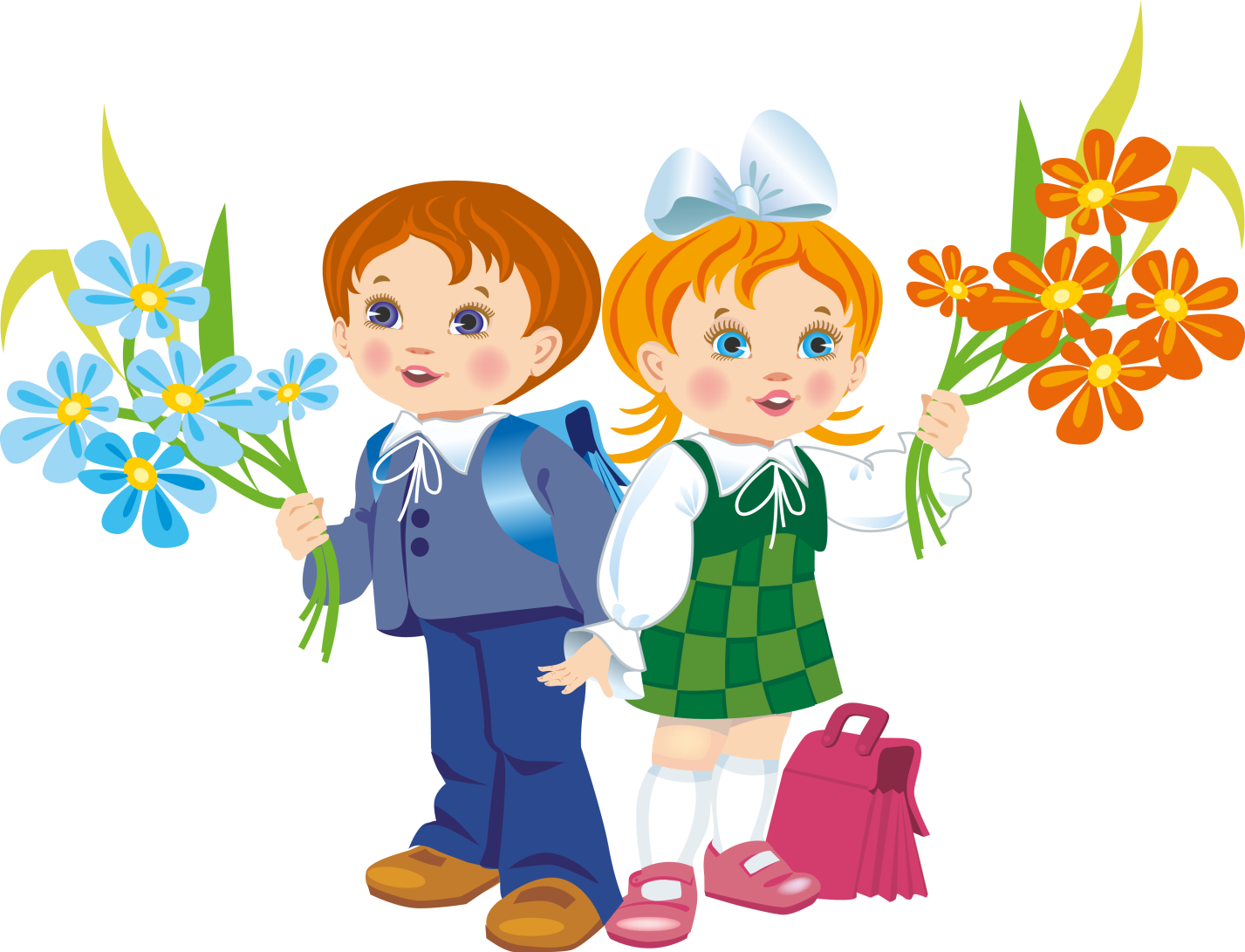 